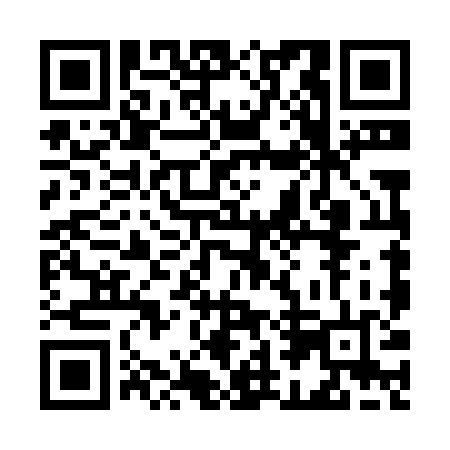 Ramadan times for Dalian, ChinaMon 11 Mar 2024 - Wed 10 Apr 2024High Latitude Method: Angle Based RulePrayer Calculation Method: Muslim World LeagueAsar Calculation Method: ShafiPrayer times provided by https://www.salahtimes.comDateDayFajrSuhurSunriseDhuhrAsrIftarMaghribIsha11Mon4:434:436:1112:043:235:575:577:2012Tue4:414:416:1012:033:235:585:587:2113Wed4:394:396:0812:033:245:595:597:2214Thu4:384:386:0612:033:246:006:007:2315Fri4:364:366:0512:023:256:016:017:2416Sat4:354:356:0312:023:256:026:027:2517Sun4:334:336:0212:023:266:036:037:2618Mon4:314:316:0012:023:266:046:047:2719Tue4:304:305:5912:013:276:056:057:2920Wed4:284:285:5712:013:276:066:067:3021Thu4:264:265:5612:013:286:076:077:3122Fri4:244:245:5412:003:286:086:087:3223Sat4:234:235:5212:003:286:096:097:3324Sun4:214:215:5112:003:296:096:097:3425Mon4:194:195:4912:003:296:106:107:3526Tue4:184:185:4811:593:306:116:117:3627Wed4:164:165:4611:593:306:126:127:3728Thu4:144:145:4511:593:306:136:137:3829Fri4:124:125:4311:583:316:146:147:4030Sat4:114:115:4111:583:316:156:157:4131Sun4:094:095:4011:583:326:166:167:421Mon4:074:075:3811:573:326:176:177:432Tue4:054:055:3711:573:326:186:187:443Wed4:044:045:3511:573:336:196:197:454Thu4:024:025:3411:573:336:206:207:475Fri4:004:005:3211:563:336:216:217:486Sat3:583:585:3111:563:346:226:227:497Sun3:563:565:2911:563:346:236:237:508Mon3:553:555:2711:553:346:246:247:519Tue3:533:535:2611:553:346:256:257:5210Wed3:513:515:2411:553:356:266:267:54